Zapraszamy na bezpłatne szkolenie!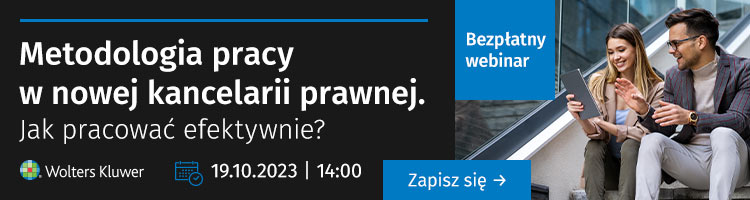 Lata studiów prawniczych, aplikacji i egzamin zawodowy to dopiero początek prawniczej drogi. Nadchodzi czas, aby nauczyć się, jak wykorzystać tę wiedzę w praktyce, efektywnie i skutecznie. Zapraszamy wszystkich zainteresowanych do udziału w wyjątkowym webinarze: Metodologia pracy w nowej kancelarii prawnej. Jak pracować efektywnie? Termin: 19 października Godzina: 14:00Program szkolenia obejmuje następujące tematy:Proces usługi prawnej. Cel usługi prawnej.Kreatywność w prawniczej pracy. Czy pozwalasz jej dojść do głosu?Model efektywnej pracy nad sprawą.Praca zgodna z potencjałem naszego umysłu.Planowanie dnia pracy.Jak zrealizować plan dnia, czyli przeszkody efektywnej pracy i jak sobie z nimi poradzić.Webinar poprowadzi Aneta Pacek-Łopalewska – ceniona radczyni prawna, pasjonatka rozwiązań LegalTech oraz autorka książki "Być prawnikiem. Jak pracować nad sprawą". To doskonała okazja, aby poznać najlepsze praktyki pracy w dziedzinie prawa, zdobyć cenne wskazówki i poszerzyć swoją wiedzę.Więcej szczegółów oraz bezpłatne zapisy dostępne są pod poniższym linkiem: www.info.wolterskluwer.com/web-jak-pracowac-efektywnie